Date Served: February 17, 2015 									VIA CERTIFIED MAILCRAIG A DOLL  ESQ25 WEST SECOND STPO BOX 403HUMMELSTOWN  PA   17036					RE:  Armstrong Relocation Company, Pennsylvania, LLC.					         Transfer ApplicationTO WHOM IT MAY CONCERN:Please know that we received your replacement check for the above company’s transfer application. However, the check is incomplete. The “check amount” is not filled in and the check is not signed. We are returning the enclosed check(s) because the Commission cannot accept a check that is not signed. This will not affect the timeliness of your filing.Please fill in the appropriate information and sign your check before returning it to us. We apologize for any inconvenience.					Sincerely, 					Rosemary Chiavetta					Secretary of the CommissionEnclosureane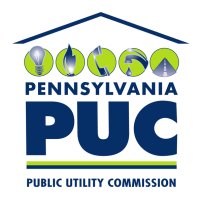  PUBLIC UTILITY COMMISSIONP.O. IN REPLY PLEASE REFER TO OUR 